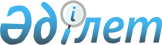 О внесении изменений и дополнений в некоторые приказы Председателя Агентства Республики Казахстан по регулированию естественных монополий
					
			Утративший силу
			
			
		
					Приказ Председателя Агентства Республики Казахстан по регулированию естественных монополий от 24 сентября 2010 года № 279-ОД. Зарегистрирован в Министерстве юстиции Республики Казахстан 15 октября 2010 года № 6567. Утратил силу приказом Министра национальной экономики Республики Казахстан от 22 мая 2020 года № 42.
      Сноска. Утратил силу приказом Министра национальной экономики РК от 22.05.2020 № 42 (вводится в действие по истечении десяти календарных дней после дня его первого официального опубликования).
      В соответствии с подпунктом 3) пункта 1 статьи 13 Закона Республики Казахстан "О естественных монополиях и регулируемых рынках" ПРИКАЗЫВАЮ:
      1. Внести изменения и дополнения в некоторые приказы Председателя Агентства Республики Казахстан по регулированию естественных монополий, согласно приложению к настоящему приказу.
      2. Департаменту по регулированию в сфере железнодорожного транспорта, гражданской авиации и портов Агентства Республики Казахстан по регулированию естественных монополий (Ибраева Г.К.) обеспечить в установленном законодательством порядке государственную регистрацию настоящего приказа в Министерстве юстиции Республики Казахстан.
      3. Департаменту административной работы Агентства Республики Казахстан по регулированию естественных монополий (Есиркепов Е.О.) после государственной регистрации настоящего приказа в Министерстве юстиции Республики Казахстан:
      1) обеспечить в установленном законодательством порядке его официальное опубликование в средствах массовой информации;
      2) довести его до сведения структурных подразделений и территориальных органов Агентства Республики Казахстан по регулированию естественных монополий, Министерства транспорта и коммуникаций Республики Казахстан, акционерных обществ "Центр транспортного сервиса", "Казвторчермет", "Национальная компания "Қазақстан Teмip жолы", "Международный аэропорт Астана", "Международный аэропорт Алматы", товарищества с ограниченной ответственностью "Батыс транзит XXI век", Республиканские государственные предприятия "Резерв" и "Казаэронавигация".
      4. Контроль за исполнением настоящего приказа возложить на заместителя Председателя Агентства Республики Казахстан по регулированию естественных монополий Смагулова К.М.
      5. Настоящий приказ вводится в действие по истечении десяти календарных дней со дня его первого официального опубликования. Перечень изменений и дополнений, которые вносятся
в некоторые приказы Председателя Агентства Республики Казахстан
по регулированию естественных монополий
      Внести в некоторые приказы Председателя Агентства Республики Казахстан по регулированию естественных монополий, следующие изменения и дополнения:
      1) утратил силу приказом и.о. Председателя Агентства РК по регулированию естественных монополий от 31.07.2013 № 240-ОД (вводится в действие по истечении десяти календарных дней после дня его первого официального опубликования).

      2) утратил силу приказом и.о. Председателя Агентства РК по регулированию естественных монополий от 31.07.2013 № 239-ОД (вводится в действие по истечении десяти календарных дней после дня его официального опубликования).

      3) утратил силу приказом и.о. Председателя Агентства РК по регулированию естественных монополий от 31.07.2013 № 241-ОД (вводится в действие по истечении десяти календарных дней после дня его официального опубликования);


      4) в приказ Председателя Агентства Республики Казахстан по регулированию естественных монополий от 30 декабря 2005 года № 384-ОД "Об утверждении Правил ведения раздельного учета доходов, затрат и задействованных активов субъектами естественных монополий, оказывающими услуги магистральной железнодорожной сети" (зарегистрированный в Реестре государственной регистрации нормативных правовых актов за № 4060, опубликованный 22 сентября 2006 года за № 170 (1150) в газете "Юридическая газета"):
      в подпункте 2) пункта 2 слово "июня" заменить словом "мая";
      в Правилах ведения раздельного учета доходов, затрат и задействованных активов субъектами естественных монополий, оказывающими услуги магистральной железнодорожной сети, утвержденных указанным приказом:
      пункт 16 изложить в следующей редакции:
      "16. Субъект представляет в уполномоченный орган в срок установленный действующим законодательством Республики Казахстан аудированную финансовую отчетность, составленную в соответствии с МСФО.";
      5) утратил силу приказом и.о. Председателя Агентства РК по регулированию естественных монополий от 31.07.2013 № 238-ОД (вводится в действие по истечении десяти календарных дней после дня его официального опубликования).


					© 2012. РГП на ПХВ «Институт законодательства и правовой информации Республики Казахстан» Министерства юстиции Республики Казахстан
				
Председатель
Н. Алдабергенов
СОГЛАСОВАН:
И.о. Министра
транспорта и коммуникаций
Республики Казахстан
_________________ Д. Кутербеков
24 сентября 2010 годаПриложение
к приказу Председателя
Агентства Республики Казахстан
по регулированию естественных
монополий
от 24 сентября 2010 года № 279-ОД